Конспект мастер класса «Ловишка снов»Цель: 1.Познакомить участников мастер-класса с техникой изготовления оберега «Ловишка снов». Сплочение детско-родительского коллектива.Поздравление детей1 АртёмПусть день чудесный, этот снежный!Запомнится как самый снежный!Как самый радостный и милый,Весёлый добрый и красивый!2 Дима М.Улыбнись скорее,Мама, не грусти!Подарю тебе яСолнечные дни,Подарю листочки,Подарю цветы.Сбудутся пусть точноВсе твои мечты!3 ЛеонидДобрая, нежная самая,Нет тебя в мире роднейКак хорошо рядом с Мамой,С милою мамой моей!(Играет музыка дети присаживаются на места)Кирилл Богданов исполняет песнюВедущая: Наши ребята очень талантливы. Они очень любят своих мамочек!Мы приглашаем на сцену Таисию с мамой Татьяной Валерьевной. Стихотворение «Мама с дочкой» Ольга Гражданкина.Ведущая: Огромное вам спасибо! Ваши дети не только умеют петь и стихи рассказывать. Ещё они очень творческие.  Дети приглашают вас на мастер класс. Берите ребята своих мам за ручки и ведём к столам, занимаем места.Работа за столами.Вводная беседа. Воспитатель рассказывает о истории возникновения оберегов.Практическая работа. Музыкальная пауза.Под музыку все ходят по залу. Когда заканчивается музыка дети бегут к мамам.Сигналы: один хлопок- бежим к своим мамамДва хлопка- девочки бегут к мамам мальчиков, а мальчики к мамам девочек.Песня – поздравлениеВедущая: Приглашаем своих мамочек занять места в зрительном зале.Сегодня ваши дети для вас приготовили необычный подарок.ТимурПусть льётся песенка ручьём И сердце мамы согревает.Мы в ней про мамочку поём,Нижней которой не бываетДети исполняют песню «Мама первое слово»По окончанию песни дети бегут к мамам обнимают и целуют.Ведущая: На этом наше мероприятие заканчивается. Просим вас проходить в группу.Приложение.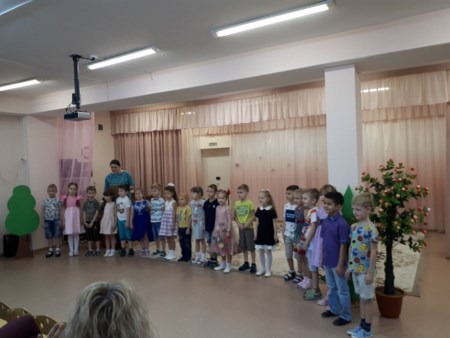 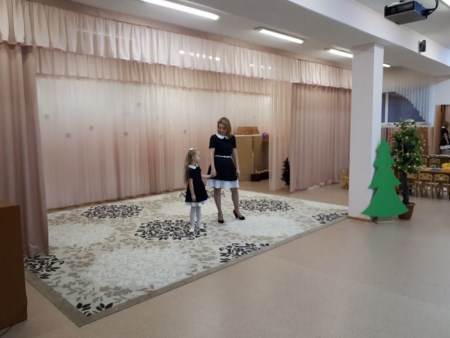 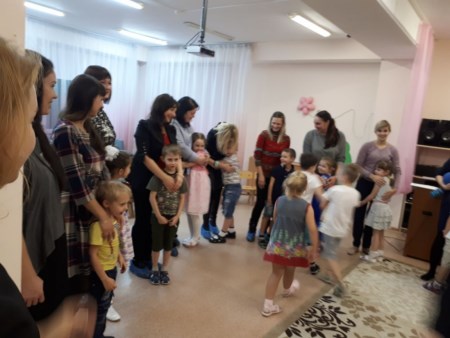 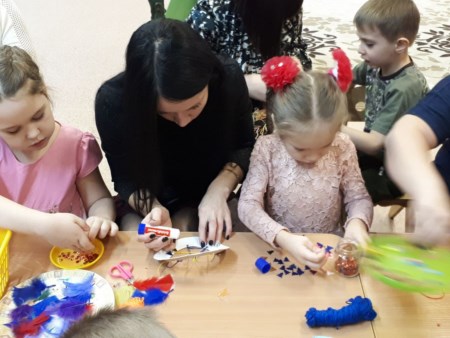 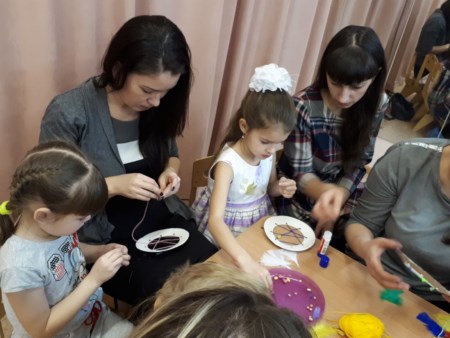 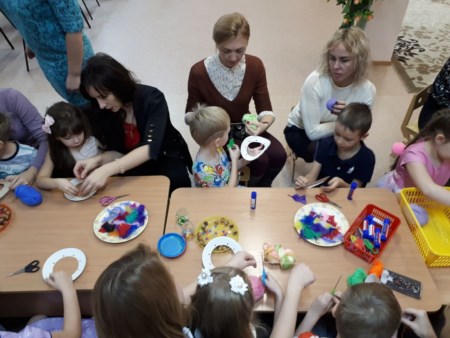 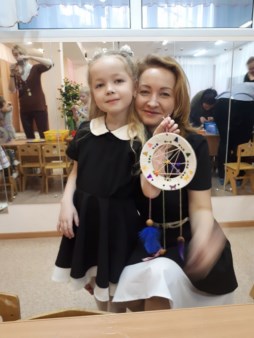 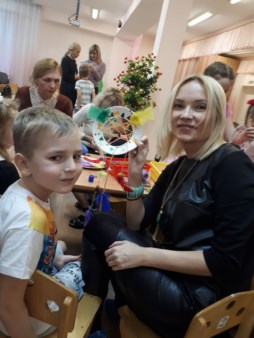 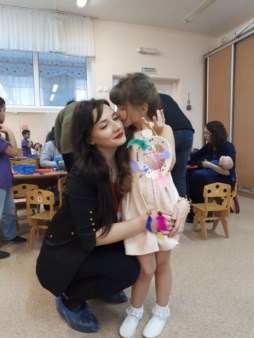 